MARION MARLINS MASTERSSWIMMING RECORDS16th September 2018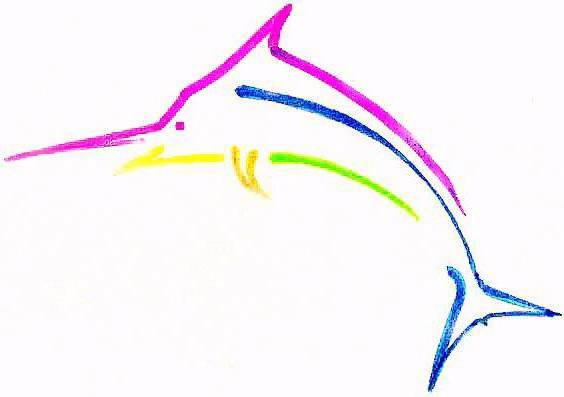 FEMALECURRENT SHORT COURSERECORD HOLDERSHeather CarboneCLUB RECORDER20-24		  25m FreestyleNO RECORD20-24		  50m FreestyleGeorgina FALSTER		SMR	   29.35	07/07/13	SAALC Marion20-24		 100m FreestyleGeorgina FALSTER		SMR	 1m02.76	27/07/13	SAALC Open States20-24		 200m FreestyleGeorgina FALSTER		SMR	 2m20.20	26/05/13	SAALC Marion20-24		 400m FreestyleGeorgina FALSTER		SMR	 4m55.38	02/06/13	SAALC Marion20-24		 800m FreestyleNO RECORD20-24		1500m Freestyle  Amy STRETTON		SMR	20m01.25	25/11/07	Adelaide    20-24		  25m BackstrokeNO RECORD20-24		  50m BackstrokeGeorgina Falster		SMR	   34.67	15/06/13	SAALC Div120-24		 100m BackstrokeAlicia SCHUTZ		SMR	 1m18.33	22/06/16	SAALC Marion       20-24		 200m BackstrokeAlicia SCHUTZ		SMR	 2m51.84	22/06/92	SAALC Marion    20-24		 400m BackstrokeNO RECORD20-24		 800m BackstrokeNO RECORD20-24		1500m Backstroke  NO RECORD20-24		  25m BreaststrokeNO RECORD20-24		  50m BreaststrokeMeredith JARVIS		SMR	   41.10	15/01/84	Hartley20-24		 100m BreaststrokeAmy STRETTON		SMR	 1m29.00	08/07/07	Adelaide    20-24		 200m BreaststrokeMeredith JARVIS		SMR	 3m20.34	15/01/84	Hartley     20-24		 400m BreaststrokeNO RECORD20-24		 800m BreaststrokeNO RECORD20-24		1500m BreaststrokeNO RECORD20-24		  25m ButterflyNO RECORD20-24		  50m ButterflyGeorgina FALSTER		SMR	   32.95	06/07/13	SAALC Div120-24		 100m ButterflyGeorgina FALSTER		SMR	 1m13.52	31/08/14	SAALC Marion20-24		 200m ButterflyGeorgina FALSTER		SMR	 2m41.24	03/08/14	SAALC Marion  20-24		 400m ButterflyNO RECORD20-24		 800m ButterflyNO RECORD20-24		 100m Ind. Medley Georgina FALSTER		SMR	 1m15.05	06/07/13	SAALC Div120-24		 200m Ind. Medley Georgina FALSTER		SMR	 2m45.44	02/06/13	SAALC Marion20-24		 400m Ind. Medley NO RECORD20-24		 800m Ind. Medley NO RECORD25-29		  25m FreestyleGeorgina FALSTER		SMR	   14.60	30/08/15	SAALC Marion State Cup25-29		  50m FreestylePaula HILL			SMR	   27.14	12/09/04	Adelaide25-29		 100m FreestylePaula HILL			SMR	 1m00.42	18/07/04	Adelaide    25-29		 200m FreestylePaula HILL			SMR	 2m17.28	27/06/04	Adelaide    25-29		 400m FreestyleBriny MCARTHUR		SMR	 5m20.89	12/11/17    SC L-Distance SAALC      25-29		 800m FreestyleBriny MCARTHUR		SMR	12m13.95	02/08/18	SC L-Distance SAALC 25-29		1500m Freestyle   NO RECORD25-29		  25m BackstrokeJosine PARSONS		SMR	   16.12	02/05/10	Adelaide25-29		  50m BackstrokeJosine PARSONS		SMR	   34.02	04/07/10	Adelaide25-29		 100m BackstrokeJosine PARSONS		SMR	 1m14.64	04/07/10	Adelaide    25-29		 200m BackstrokeVanessa DORN		SMR	 3m08.94	13/04/96	Noarlunga   25-29		 400m BackstrokeNO RECORD25-29		 800m BackstrokeBriny MCARTHUR		SMR	11m50.25	12/11/17	SAALC SC L-Distance25-29		1500m Backstroke  NO RECORD25-29		  25m BreaststrokeNO RECORD25-29		  50m BreaststrokeMeredith JARVIS		SMR	   40.99	22/07/90	Adelaide25-29		 100m BreaststrokeCarol LEWIS			SMR	 1m34.18	12/08/84	Parks       25-29		 200m BreaststrokeMeredith JARVIS		SMR	 3m10.00	27/05/90	Adelaide    25-29		 400m BreaststrokeBriny MCARTHUR		SMR	 6m59.39	02/08/18	SC L-Distance SAALC25-29		 800m BreaststrokeNO RECORD25-29		1500m	BreaststrokeNO RECORD25-29		  25m ButterflyJosine PARSONS		SMR	   14.78	06/06/10	Adelaide25-29		  50m ButterflyPaula HILL			SMR	   31.38	12/09/04	Adelaide25-29		 100m ButterflyMeredith TAYLOR		SMR	 1m17.73	22/07/90	Adelaide    25-29		 200m ButterflyMeredith JARVIS		SMR	 3m12.27	04/06/89	Adelaide    25-29		 400m ButterflyNO RECORD25-29		 800m ButterflyNO RECORD25-29		 100m Ind. Medley Paula HILL			SMR	 1m11.39	22/08/04	Adelaide    25-29		 200m Ind. Medley Paula HILL			SMR	 2m37.10	12/09/04	Adelaide    25-29		 400m Ind. Medley NO RECORD25-29		 800m Ind. Medley Briny MCARTHUR		SMR	12m13.93	29/07/18	SC L-Distance SAALC30-34		  25m FreestyleJessica FROST		SMR	   15.70	26/08/18    IC4 SAALC30-34		  50m FreestyleJemma BOWKER		SMR	   33.09	10/09/17	IC4 SAALC30-34		 100m FreestyleSerena PIPKORN		SMR	 1m05.45	25/03/04	Adelaide    30-34		 200m FreestyleNatalie FARNWORTH		SMR	 2m41.69	29/06/08	Adelaide    30-34		 400m FreestyleSerena PIPKORN		SMR	 6m46.56	25/03/04	Adelaide    30-34		 800m FreestyleNO RECORD30-34		1500m Freestyle   NO RECORD30-34		  25m BackstrokeGemma SHARP			SMR	   18.05	29/11/16	Woodside30-34		  50m BackstrokeNatalie FARNWORTH		SMR	   37.09	29/06/08	Adelaide30-34		 100m BackstrokeGemma SHARP			SMR	 1m17.19	24/05/15	SAALC Marion  30-34		 200m BackstrokeGemma SHARP			SMR	 2m50.17	29/11/15	Woodside    30-34		 400m BackstrokeGemma SHARP			SMR	 5m58.06	01/11/15	SAALC SC L-Distance30-34		 800m	BackstrokeNO RECORD30-34		1500m Backstroke  NO RECORD30-34		  25m BreaststrokeNO RECORD30-34		  50m BreaststrokeLynda LEHMANN		SMR	   37.60 	04/06/89 	Adelaide30-34		 100m BreaststrokeMeredith JARVIS		SMR	 1m29.50	31/05/92	Noarlunga   30-34		 200m BreaststrokeLynda LEHMANN		SMR	 2m55.96	04/06/89	Adelaide    30-34		 400m BreaststrokeNO RECORD30-34		 800m BreaststrokeNO RECORD30-34		1500m	BreaststrokeNO RECORD30-34		  25m ButterflyJennie STRUM		SMR	   19.06	01/06/08	Adelaide30-34		  50m ButterflyJemma BOWKER		SMR	   34.21	10/09/17	SAALC IC430-34		 100m ButterflySerena PIPKORN		SMR	 1m12.23	25/03/04	Adelaide    30-34		 200m ButterflyLynda LEHMANN		SMR	 2m43.97	04/06/89	Adelaide    30-34		 400m ButterflyNO RECORD30-34		 800m ButterflyNO RECORD30-34		 100m Ind. Medley Lynda LEHMANN		SMR	 1m14.75	30/08/89	Adelaide    30-34		 200m Ind. Medley Meredith JARVIS		SMR	 2m57.85	31/05/92	Noarlunga   30-34		 400m Ind. Medley Meredith TAYLOR		SMR	 6m15.47	06/08/95	Thebarton   30-34		 800m Ind. Medley NO RECORD35-39		  25m FreestyleMeredith RYAN		SMR	   15.29	05/08/12	SAALC Marion35-39		  50m FreestyleMeredith RYAN		SMR	   30.20	14/06/09	Adelaide35-39		 100m FreestyleMeredith RYAN		SMR	 1m06.46	07/09/08	Adelaide    35-39		 200m FreestyleMeredith RYAN		SMR	 2m27.97	17/05/09	Adelaide    35-39		 400m FreestyleMarcia RAGLESS		SMR	 5m29.07 	--/--/89 	?35-39		 800m FreestyleNO RECORD35-39		1500m Freestyle   NO RECORD35-39		  25m BackstrokeNO RECORD35-39		  50m BackstrokeHazel ROBERTSON		SMR	   37.93	14/06/09	Adelaide35-39		 100m BackstrokeHazel ROBERTSON		SMR	 1m23.57	17/05/09	Adelaide35-39		 200m BackstrokeJudy ISAAC			SMR	 3m48.75	11/07/99	Adelaide    35-39		 400m BackstrokeNO RECORD35-39		 800m BackstrokeNO RECORD35-39		1500m Backstroke  NO RECORD35-39		  25m BreaststrokeClaire McCAFFREY		SMR	   26.91	15/09/13	SAALC Marion35-39		  50m BreaststrokeMeredith RYAN		SMR	   39.97	14/06/09	Adelaide35-39		 100m BreaststrokeMeredith RYAN		SMR	 1m28.35	07/09/08	Adelaide    35-39		 200m BreaststrokeHeather CARBONE		SMR	 3m25.71	25/06/95	Adelaide    35-39		 400m BreaststrokeNO RECORD35-39		 800m BreaststrokeNO RECORD35-39		1500m BreaststrokeNO RECORD35-39		  25m ButterflyJennie STURM		SMR	   18.21	31/08/14	SAALC Marion35-39		  50m ButterflyMeredith RYAN		SMR	   36.14	14/06/09	Adelaide35-39		 100m ButterflyMarcia RAGLESS		SMR	 1m32.70	18/09/88	Adelaide    35-39		 200m ButterflyMarcia RAGLESS		SMR	 3m30.80	04/06/89	Adelaide    35-39		 400m ButterflyNO RECORD35-39		 800m ButterflyNO RECORD35-39		 100m Ind. Medley Meredith RYAN		SMR	 1m20.28	05/08/12	SAALC Marion35-39		 200m Ind. Medley Gay HALES			SMR	 3m09.99	08/08/93	Noarlunga   35-39		 400m Ind. Medley Gay HALES			SMR	 6m52.45	18/06/94	Thebarton   35-39		 800m Ind. Medley NO RECORD40-44		  25m FreestyleMeryl CHURCHILL		SMR	   15.78	19/08/07	Adelaide40-44		  50m FreestyleMeredith RYAN		SMR	   31.06	24/05/15	SAALC Marion       40-44		 100m FreestyleMeredith RYAN		SMR	 1m08.26	03/08/14	SAALC Marion    40-44		 200m FreestyleMarcia RAGLESS		SMR	 2m33.25	22/07/90	Adelaide    40-44		 400m	FreestyleMarcia RAGLESS		SMR	 5m20.42	15/07/90	Adelaide    40-44		 800m FreestyleCarolyn FLEMING		SMR	12m07.00	12/03/89	Hartley     40-44		1500m Freestyle   Carolyn FLEMING		SMR	23m33.29	11/08/85	Seacombe    40-44		  25m BackstrokeMeryl CHURCHILL		SMR	   18.77	08/07/07	Adelaide40-44		  50m BackstrokeMeredith RYAN		SMR	   37.87	31/08/14	SAALC Marion40-44		 100m BackstrokeMeryl CHURCHILL		SMR	 1m29.29	15/06/03	Adelaide    40-44		 200m BackstrokeMeryl CHURCHILL		SMR	 3m13.78	26/06/05	Adelaide    40-44		 400m BackstrokeAnke SCHWEDAT		SMR	 7m03.67	02/08/18	SC L-Distance SAALC40-44		 800m BackstrokeNO RECORD40-44		1500m Backstroke  NO RECORD40-44		  25m BreaststrokeMeryl CHURCHILL		SMR	   21.05	23/08/07	Mildura40-44		  50m BreaststrokeMeredith RYAN		SMR	   41.02	06/06/14	SAALC Marion40-44		 100m BreaststrokeHeather CARBONE		SMR	 1m36.97	06/06/99	Adelaide    40-44		 200m BreaststrokeHeather CARBONE		SMR	 3m30.84	26/07/98	Adelaide    40-44		 400m BreaststrokeNO RECORD40-44		 800m BreaststrokeNO RECORD40-44		1500m BreaststrokeNO RECORD40-44		  25m ButterflyMarie DINGWALL		SMR	   18.70	27/08/06	Adelaide40-44		  50m ButterflyMeredith RYAN		SMR	   35.41	31/08/14	SAALC Marion40-44		 100m ButterflyMarcia RAGLESS		SMR	 1m27.56	22/07/90	Adelaide    40-44		 200m ButterflyMeryl CHURCHILL		SMR	 3m29.12	24/08/07	Mildura     40-44		 400m ButterflyNO RECORD40-44		 800m ButterflyNO RECORD40-44		 100m Ind. Medley Meredith RYAN		SMR	 1m17.84	24/07/15	SAALC Marion    40-44		 200m Ind. Medley Marcia RAGLESS		SMR	 3m12.79	31/05/92	Noarlunga   40-44		 400m Ind. Medley Meryl CHURCHILL		SMR	 6m50.41	25/08/07	Mildura     40-44		 800m Ind. Medley NO RECORD45-49		  25m FreestyleSilvia ROCCA		SMR	   14.74	26/06/16	SAALC Marion45-49		  50m FreestyleSilvia ROCCA		SMR	   32.34	05/07/15	SAALC Marion    45-49		 100m FreestyleSilvia ROCCA		SMR	 1m12.09	05/07/15	SAALC Marion    45-49		 200m FreestyleRobyn BROWN			SMR	 2m51.66	11/07/99	Adelaide    45-49		 400m FreestyleMeryl CHURCHILL		SMR	 6m14.72	09/09/12	SAALC Marion45-49		 800m FreestyleAnnelise O'FLAHERTY	SMR	14m52.40	12/10/03	Adelaide AC 45-49		1500m Freestyle   Carolyn FLEMING		SMR	22m54.61	12/03/89	Hartley     45-49		  25m BackstrokeSilvia ROCCA		SMR	   17.99	30/08/15	SAALC Marion State Cup45-49		 50m BackstrokeSilvia ROCCA		SMR	   38.41	24/05/15	SAALC Marion45-49		 100m BackstrokeMeryl CHURCHILL		SMR	 1m30.15	10/04/10	Launceston45-49		 200m BackstrokeMeryl CHURCHILL		SMR	 3m17.06	20/08/09	Mildura45-49		 400m BackstrokeNO RECORD45-49		 800m BackstrokeNO RECORD45-49		1500m Backstroke  NO RECORD45-49		  25m BreaststrokeMeryl CHURCHILL		SMR	   20.90	10/04/10	Launceston45-49		  50m BreaststrokeMeryl CHURCHILL		SMR	   48.06	20/08/09	Mildura45-49		 100m BreaststrokeMeryl CHURCHILL		SMR	 1m41.39	10/04/10	Launceston45-49		 200m BreaststrokeRobyn BROWN			SMR	 3m34.91	29/07/01	Adelaide    45-49		 400m BreaststrokeRobyn QUINN			SMR	 9m09.73	26/10/97	Adelaide AC 45-49		 800m BreaststrokeNO RECORD45-49		1500m	BreaststrokeNO RECORD45-49		  25m ButterflySarah LANGSFORD		SMR	   22.86	30/08/15	SAALC Marion State Cup   45-49		  50m ButterflyRobyn BROWN			SMR	   43.93	05/09/99	Adelaide    45-49		 100m ButterflyMeryl CHURCHILL		SMR	 1m40.74	09/09/12	SAALC Marion45-49		 200m ButterflyMeryl CHURCHILL		SMR	 3m36.26	10/04/10	Launceston45-49		 400m ButterflyNO RECORD45-49		 800m ButterflyNO RECORD45-49		 100m Ind. Medley Silvia ROCCA		SMR	 1m27.59	30/08/15	SAALC Marion State Cup45-49		 200m Ind. Medley Meryl CHURCHILL		SMR	 3m18.21	10/04/10	Launceston45-49		 400m Ind. Medley Meryl CHURCHILL		SMR	 6m57.13	10/04/10	Launceston45-49		 800m Ind. Medley NO RECORD50-54		  25m FreestyleRobyn BROWN			SMR	   15.13	23/08/07	Mildura     50-54		  50m FreestyleRobyn FALSTER		SMR	   34.32	26/05/13	SAALC Marion50-54		 100m FreestyleMaryanne HEFFERNAN	SMR	 1m14.43	26/08/07	Mildura     50-54		 200m FreestyleMaryanne HEFFERNAN	SMR	 2m43.36	22/04/07	Adelaide    50-54		 400m FreestyleMaryanne HEFFERNAN	SMR	 5m32.57	20/08/09	Mildura     50-54		 800m FreestyleNO RECORD50-54		1500m Freestyle   Cheryl CHAMBERS		SMR	25m28.67	01/11/15	SAALC SC L-Distance50-54		  25m BackstrokeRobyn FALSTER		SMR	   19.57	31/08/14	SAALC Marion50-54		  50m BackstrokeRobyn FALSTER		SMR	   41.50	31/08/14	SAALC Marion50-54		 100m BackstrokeRobyn FALSTER		SMR	 1m29.34	31/08/14	SAALC Marion    50-54		 200m BackstrokeHeather CARBONE		SMR	 3m18.96	02/08/09	Adelaide    50-54		 400m BackstrokeNO RECORD50-54		 800m BackstrokeNO RECORD50-54		1500m Backstroke NO RECORD50-54		  25m BreaststrokeMaryanne HEFFERNAN	SMR	   19.63	07/09/08	Adelaide50-54		  50m BreaststrokeMaryanne HEFFERNAN	SMR	   43.21	07/09/08	Adelaide50-54		 100m BreaststrokeMaryanne HEFFERNAN	SMR	 1m33.53	07/09/08	Adelaide    50-54		 200m BreaststrokeMaryanne HEFFERNAN	SMR	 3m22.51	07/09/08	Adelaide    50-54		 400m BreaststrokeRobyn BROWN			SMR	 7m54.61	12/10/03	Adelaide AC 50-54		 800m BreaststrokeMaryanne HEFFERNAN	SMR	14m45.03	01/11/09	Adelaide    50-54		1500m BreaststrokeJane SUTTON			SMR	39m18.78	12/10/03	Adelaide AC 50-54		  25m ButterflyMaryanne HEFFERNAN	SMR	   16.91	01/06/08	Adelaide50-54		  50m ButterflyMaryanne HEFFERNAN	SMR	   37.55	08/07/07	Adelaide50-54		 100m ButterflyMaryanne HEFFERNAN	SMR	 1m26.33	20/08/09	Mildura50-54		 200m ButterflyNO RECORD50-54		 400m ButterflyNO RECORD50-54		 800m ButterflyNO RECORD50-54		 100m Ind. Medley Maryanne HEFFERNAN	SMR	 1m24.41	20/08/09	Mildura50-54		 200m Ind. Medley Maryanne HEFFERNAN	SMR	 3m06.55	20/08/09	Mildura50-54		 400m Ind. Medley Anne BUCHANAN		SMR	12m38.25	06/08/95	Thebarton   50-54		 800m Ind. Medley NO RECORD55-59		  25m FreestyleRobyn BROWN			SMR	   15.88	05/08/12	SAALC Marion55-59		  50m FreestyleMaryanne HEFFERNAN	SMR	   33.98m	03/06/12	SAALC Marion55-59		 100m FreestyleMaryanne HEFFERNAN	SMR	 1m14.65	19/06/11	SAALC Marion55-59		 200m FreestyleMaryanne HEFFERNAN	SMR	 2m37.30	15/07/12	St. Peters C55-59		 400m FreestyleMaryanne HEFFERNAN	SMR	 5m26.79	09/09/12	SAALC Marion55-59		 800m FreestyleMaryanne HEFFERNAN	SMR	11m20.42	29/06/13	SAALC Div255-59		1500m Freestyle  Deborah WAREING		SMR	22m48.94	01/11/15	SAALC SC L-Distance 55-59		  25m BackstrokeMaryanne HEFFERNAN	SMR	   17.04	09/09/12	SAALC Marion55-59		  50m BackstrokeRobyn FALSTER		SMR	   41.97	26/08/18	IC4 SAALC 55-59		 100m BackstrokeRobyn FALSTER		SMR	 1m29.77	05/07/15	SAALC Marion55-59		 200m BackstrokeRobyn FALSTER		SMR	 3m15.12	30/08/15	SAALC Marion State Cup55-59		 400m BackstrokeMarguerite WARDLE		SMR	 9m22.90	26/10/97	Adelaide AC 55-59		 800m BackstrokeMarguerite WARDLE		SMR	18m36.66	26/10/97	Adelaide AC 55-59		1500m Backstroke  NO RECORD55-59		  25m BreaststrokeMaryanne HEFFERNAN	SMR	   19.18	31/08/14	SAALC Marion55-59		  50m BreaststrokeMaryanne HEFFERNAN	SMR	   43.05	31/08/14	SAALC Marion55-59		 100m BreaststrokeMaryanne HEFFERNAN	SMR	 1m34.52	06/07/14	SAALC Marion55-59		 200m BreaststrokeMaryanne HEFFERNAN	SMR	 3m18.62	06/07/14	SAALC Marion55-59		 400m BreaststrokeDeborah WAREING		SMR	 7m24.75	01/11/15	SAALC SC L-Distance 55-59		 800m BreaststrokeNO RECORD55-59		1500m BreaststrokeMaryanne HEFFERNAN	SMR	28m02.75	01/11/15	SAALC SC L-Distance55-59		  25m ButterflyMaryanne HEFFERNAN	SMR	   16.24	07/07/13	SAALC Marion55-59		  50m ButterflyMaryanne HEFFERNAN	SMR	   37.24	11/09/11	SAALC Marion55-59		 100m ButterflyMaryanne HEFFERNAN	SMR	 1m24.88	19/06/11	SAALC Marion55-59		 200m ButterflyNO RECORD55-59		 400m ButterflyNO RECORD55-59		 800m ButterflyNO RECORD55-59		 100m Ind. Medley Maryanne HEFFERNAN	SMR	 1m24.94	11/09/11	SAALC Marion55-59		 200m Ind. Medley Maryanne HEFFERNAN	SMR	 3m04.05	31/08/14	SAALC Marion55-59		 400m Ind. Medley Robyn BROWN			SMR	 7m45.38	20/08/09	Mildura55-59		 800m Ind. Medley NO RECORD60-64		  25m FreestyleMaryanne HEFFERNAN	SMR	   15.59	30/07/17	SAALC IC-360-64		  50m FreestyleMaryanne HEFFERNAN	SMR	   32.96	05/06/16	SAALC Div260-64		 100m FreestyleMaryanne HEFFERNAN	SMR	 1m12.02	28/05/17	SAALC Marion60-64		 200m FreestyleMaryanne HEFFERNAN      SMR	 2m34.49	10/09/17	IC-4 SAALC 60-64		 400m FreestyleMaryanne HEFFERNAN	SMR	 5m27.73	26/06/16	SAALC Marion   60-64		 800m FreestyleMaryanne HEFFERNAN	SMR	11m10.10	05/06/16	SAALC Div260-64		1500m Freestyle   Maryanne HEFFERNAN	SMR	21m05.56	05/06/16	SAALC Div260-64		  25m BackstrokeDeborah WAREING		SMR	   18.61	21/08/16	SAALC Marion60-64		  50m BackstrokeDeborah WAREING		SMR	   42.07	22/10/17	SAALC Marion State Cup60-64		 100m BackstrokeDeborah WAREING		SMR	 1m29.93	10/09/17	SAALC IC4   60-64		 200m BackstrokeDeborah WAREING		SMR	 3m16.20	30/07/17	SAALC IC-3    60-64		 400m BackstrokeNO RECORD60-64		 800m BackstrokeNO RECORD60-64		1500m Backstroke NO RECORD60-64		  25m BreaststrokeMaryanne HEFFERNAN	SMR	   19.67	30/07/17	SAALC IC-360-64		  50m BreaststrokeMaryanne HEFFERNAN	SMR	   42.86	06/05/17	SAALC All In Meet60-64		 100m BreaststrokeMaryanne HEFFERNAN	SMR	 1m33.02	08/07/18	SAALC winter Dev meet 60-64		 200m BreaststrokeMaryanne HEFFERNAN	SMR	 3m19.11	24/06/18	IC-2 SAALC   60-64		 400m BreaststrokeMaryanne HEFFERNAN	SMR	 6m57.68	02/08/18    SC L-Distance SAALC60-64		 800m BreaststrokeNO RECORD60-64		1500m BreaststrokeNO RECORD60-64		  25m ButterflyMaryanne HEFFERNAN	SMR	   16.72	26/06/16	SAALC Marion60-64		  50m ButterflyMaryanne HEFFERNAN	SMR	   36.25	28/05/17	SAALC Marion60-64		 100m ButterflyMaryanne HEFFERNAN	SMR	 1m23.30	08/07/18	SAALC winter dev meet60-64		 200m ButterflyNO RECORD60-64		 400m ButterflyNO RECORD60-64		 800m ButterflyNO RECORD60-64		 100m Ind. Medley Maryanne HEFFERNAN	SMR	 1m24.05	05/06/16	SAALC Div2    60-64		 200m Ind. Medley Maryanne HEFFERNAN	SMR	 3m00.93	21/08/16	SAALC Marion    60-64		 400m Ind. Medley Deborah WAREING		SMR	 6m56.97	12/11/17	SAALC SC L-Distance  60-64		 800m Ind. Medley NO RECORD65-69		  25m FreestyleKay CASTLE			SMR	   19.37	03/06/07	Adelaide65-69		  50m FreestyleRobyn BROWN			SMR	   38.26	24/06/18	IC-2 SAALC65-69		 100m FreestyleRobyn BROWN			SMR	 1m26.68	24/06/18	IC-2 SAALC     65-69		 200m FreestyleTerry CARTER		SMR	 3m25.64	25/03/17	Clare   65-69		 400m FreestyleTerry CARTER		SMR	 7m13.66	08-11/04/15	Tasmania 65-69		 800m FreestyleTerry CARTER		SMR	14m56.76	8-11/4/15	Tasmania65-69		1500m Freestyle   Terry CARTER		SMR	27m49.38	12/11/17	SAALC SC L-Distance 65-69		  25m BackstrokeJudy VOWELS			SMR	   26.41	31/08/14	SAALC Marion65-69		  50m BackstrokeTerry CARTER		SMR	   49.57	24/06/18	IC-2 SAALC65-69		 100m BackstrokeTerry CARTER		SMR	 1m49.22	25/03/17	Clare     65-69		 200m BackstrokeTerry CARTER		SMR	 3m51.05	25/03/17	Clare   65-69		 400m BackstrokeTerry CARTER		SMR	 8m16.08	12/11/17	SAALC SC L-Distance   65-69		 800m BackstrokeTerry CARTER		SMR	17m38.31	01/11/15	SAALC SC L-Distance65-69		1500m Backstroke Terry CARTER		SMR	33m14.57	01/11/15	SAALC SC L-Distance65-69		  25m BreaststrokeJoy PAGE			SMR	   22.05	04/07/10	Adelaide65-69		  50m BreaststrokeJoy PAGE			SMR	   48.75	04/07/10	Adelaide65-69		 100m	BreaststrokeTerry CARTER		SMR	 1m59.79	30/08/15	SAALC Marion State Cup    65-69		 200m BreaststrokeJudy VOWLES			SMR	 4m59.10	31/08/14	SAALC Marion     65-69		 400m BreaststrokeTerry CARTER		SMR	 9m17.39	01/11/15	SAALC SC L-Distance    65-69		 800m BreaststrokeJudy VOWLES			SMR	22m55.18	12/11/17	SAALC SC L-Distance    65-69		1500m BreaststrokeNO RECORD65-69		  25m ButterflyRobyn BROWN			SMR	   21.01	24/06/18	IC-2 SAALC 65-69		  50m ButterflyDiane ROSS			SMR	   56.03	18/06/00	Adelaide65-69		 100m ButterflyBarbara PEARCE		SMR	 2m25.28	30/07/06	Adelaide    65-69		 200m ButterflyNO RECORD65-69		 400m ButterflyNO RECORD65-69		 800m ButterflyNO RECORD65-69		 100m Ind. Medley Terry CARTEER		SMR	 1m53.42	15-16/08/15	Mildura     65-69		 200m Ind. Medley Diane ROSS			SMR	 4m15.47	18/06/00	Adelaide    65-69		 400m Ind. Medley NO RECORD65-69		 800m	Ind. Medley NO RECORD70-74		  25m FreestyleBarbara PEARCE		SMR	   19.89	09/09/07	Adelaide70-74		  50m FreestyleDiane ROSS			SMR	   45.70	05/06/05	Adelaide70-74		 100m FreestyleDiane ROSS			SMR	 1m44.51	26/06/05	Adelaide    70-74		 200m FreestyleDiane ROSS			SMR	 3m46.29	05/06/05	Adelaide    70-74		 400m FreestyleDiane ROSS			SMR	 8m24.94	17/11/05	Adelaide    70-74		 800m FreestyleDiane ROSS			SMR	16m44.21	25/11/07	Adelaide    70-74		1500m Freestyle   Diane ROSS			SMR	32m07.73	17/11/05	Adelaide    70-74		  25m BackstrokeBarbara PEARCE		SMR	   24.19	08/07/07	Adelaide70-74		  50m BackstrokeBarbara PEARCE		SMR	   53.00	19/08/07	Adelaide70-74		 100m BackstrokeBarbara PEARCE		SMR	 1m56.14	22/04/07	Adelaide    70-74		 200m BackstrokeBarbara PEARCE		SMR	 4m14.62	03/06/07	Adelaide    70-74		 400m BackstrokeDiane ROSS			SMR	 9m13.01	25/11/07	Adelaide    70-74		 800m BackstrokeNO RECORD70-74		1500m Backstroke  Barbara PEARCE		SMR	45m56.51	06/11/11	St Peters C.70-74		  25m BreaststrokeJan MYKYTA			SMR	   27.71	11/09/11	SAALC Marion70-74		  50m BreaststrokeJan MYKYTA			SMR	 1m05.62	25/08/11	Mildura70-74		 100m BreaststrokeDiane ROSS			SMR	 2m31.69	29/06/08	Adelaide    70-74		 200m BreaststrokeDiane ROSS			SMR	 5m21.70	01/06/08	Adelaide    70-74		 400m BreaststrokeNO RECORD70-74		 800m BreaststrokeNO RECORD70-74		1500m BreaststrokeNO RECORD70-74		  25m ButterflyBarbara PEARCE		SMR	   26.80	01/06/08	Adelaide70-74		  50m ButterflyDiane ROSS			SMR	   58.78	08/07/07	Adelaide70-74		 100m ButterflyBarbara PEARCE		SMR	 2m20.98	22/04/07	Adelaide    70-74		 200m ButterflyNO RECORD70-74		 400m ButterflyNO RECORD70-74		 800m ButterflyNO RECORD70-74		 100m Ind. Medley Barbara PEARCE		SMR	 2m02.30	19/08/07	Adelaide    70-74		 200m Ind. Medley Diane ROSS			SMR	 4m36.50	31/07/05	Adelaide    70-74		 400m Ind. Medley Barbara PEARCE		SMR	10m26.72	25/08/07	Mildura     70-74		 800m Ind. Medley NO RECORD75-79		  25m FreestyleBarbara PEARCE		SMR	   20.86	07/07/13	SAALC Marion75-79		  50m FreestyleDiane ROSS			SMR	   48.42	26/09/10	Adelaide75-79		 100m FreestyleDiane ROSS			SMR	 1m47.61	02/05/10	Adelaide    75-79		 200m FreestyleDiane ROSS			SMR	 3m58.41	02/05/10	Adelaide    75-79		 400m FreestyleDiane ROSS			SMR	 8m38.47	06/06/10	Adelaide    75-79		 800m FreestyleDiane ROSS			SMR	18m14.50	27/10/13	SAALC Marion75-79		1500m Freestyle   Helen AGOSTINI		SMR	38m36.18	12/10/03	Adelaide AC 75-79		  25m BackstrokeBarbara PEARCE		SMR	   25.38	06/05/12	St. Peters C75-79		  50m BackstrokeBarbara PEARCE		SMR	   55.50	06/05/12	St. Peters C75-79		 100m BackstrokeBarbara PEARCE		SMR	 2m02.18	06/05/12	St. Peters C75-79		 200m BackstrokeBarbara PEARCE		SMR	 4m30.77	03/06/12	SAALC Marion75-79		 400m BackstrokeBarbara PEARCE		SMR	10m00.39	27/10/13	SAALC Marion75-79		 800m BackstrokeBarbara PEARCE		SMR	22m18.24	27/10/13	SAALC Marion75-79		1500m Backstroke  Barbara PEARCE		SMR	46m50.13	01/11/15	SAALC SC L-Distance75-79		  25m BreaststrokeJan MYKYTA			SMR	   33.51	21/08/16	SAALC Marion75-79		  50m BreaststrokeJan MYKYTA			SMR	 1m22.42	21/08/16	SAALC Marion75-79		 100m BreaststrokeJan MYKYTA			SMR	 3m21.42	26/06/16	SAALC Marion75-79		 200m BreaststrokeNO RECORD75-79		 400m BreaststrokeNO RECORD75-79		 800m BreaststrokeNO RECORD75-79		1500m BreaststrokeNO RECORD75-79		  25m ButterflyDiane ROSS			SMR	   26.05	01/08/10	Adelaide75-79		  50m ButterflyDiane ROSS			SMR	   59.93	04/07/10	Adelaide75-79		 100m ButterflyBarbara PEARCE		SMR	 2m35.50	03/06/12	SAALC Marion75-79		 200m ButterflyNO RECORD75-79		 400m ButterflyNO RECORD75-79		 800m ButterflyNO RECORD75-79		 100m Ind. Medley Barbara PEARCE		SMR	 2m10.57	15/07/12	St. Peters C75-79		 200m Ind. Medley Diane ROSS			SMR	 4m45.09	02/05/10	Adelaide    75-79		 400m Ind. Medley Barbara PEARCE		SMR	12m27.40	8-11/4/15	Tasmania75-79		 800m Ind. Medley NO RECORD80-84		  25m FreestyleDiane ROSS			SMR	   22.84	22/10/17	SAALC Marion State Cup80-84		  50m FreestyleDiane ROSS			SMR	   51.77	10/09/17	SAALC IC480-84		 100m FreestyleDiane ROSS			SMR	 1m57.54	10/09/17	SAALC IC480-84		 200m FreestyleDiane ROSS			SMR	 4m17.45	10/09/17	SAALC IC480-84		 400m FreestyleDiane ROSS			SMR	 8m46.65	26/06/16	SAALC Marion80-84		 800m FreestyleDiane ROSS			SMR	18m31.88	12/11/17	SAALC SC L-Distance80-84		1500m Freestyle   Diane ROSS			SMR	34m56.97	12/11/17	SAALC SC L-Distance80-84		  25m BackstrokeDiane ROSS			SMR	   27.36	30/08/15	SAALC Marion State Cup80-84		  50m BackstrokeDiane ROSS			SMR	 1m01.95	24/05/15	SAALC Marion80-84		 100m BackstrokeDiane ROSS			SMR	 2m20.11	05/07/15	SAALC Marion80-84		 200m BackstrokeDiane ROSS			SMR	 4m47.60	30/08/15	SAALC Marion State Cup80-84		 400m BackstrokeDiane ROSS			SMR	 9m54.94	01/11/15	SAALC SC L-Distance80-84		 800m BackstrokeBarbara PEARCE		SMR	22m52.37	12/11/17	SAALC SC L-Distance80-84		1500m Backstroke NO RECORD80-84		  25m BreaststrokeNO RECORD80-84		  50m BreaststrokeNO RECORD80-84		 100m BreaststrokeNO RECORD80-84		 200m BreaststrokeBarbara PEARCE		SMR	 7m35.18	17/12/17	Woodside80-84		 400m BreaststrokeNO RECORD80-84		 800m BreaststrokeNO RECORD80-84		1500m BreaststrokeNO RECORD80-84		  25m ButterflyDiane ROSS			SMR	   29.76	30/07/17	SAALC Marion IC-380-84		  50m ButterflyNO RECORD80-84		 100m ButterflyNO RECORD80-84		 200m ButterflyNO RECORD80-84		 400m ButterflyNO RECORD80-84		 800m ButterflyNO RECORD80-84		 100m	Ind. Medley Diane ROSS			SMR	 2m17.13	21/08/16	SAALC Marion80-84		 200m Ind. Medley NO RECORD80-84		 400m Ind. Medley NO RECORD80-84		 800m Ind. Medley NO RECORD